This paper contains two printed page and three sections1. Define the terms a) microprocessor b) microcomputer.2. What is a flag? List the different types of flags in 8085.
3. Explain why H-L register pair is called a memory pointer.
4. Define opcode and operand, and specify the opcode and operand in
   the instruction LDA 8900H
5. List four conditional return instructions in 8085.
6. What are maskable and non-mask able interrupts?
7. Explain the CALL and RET instructions
8. Write an ALP to count from 00 to FF9. What is a subroutine?
10. Mention the purpose of instruction register and decoder?
PART BAnswer any 5 questions                                                                          6*5=30
11. With a neat diagram explain the bus organization of 8085 microprocessors.
12. Indicate the operations performed by the following instruction
        a) STA F800
        b) DAD B
        c) LXI H, F000

13.Explain the architecture and working of 8255A PPI.14. Explain the working of RIM and SIM 
15.Write an ALP to find the a) Square of a number.
                                             b) To perform subtraction of two 16 bit numbers.16. Explain the various interrupts of 8085 with their call location?
17. Explain the concept of stack in 8085 microprocessor. What is the function of a stack pointer?

PART CAnswer any 2 questions                                                              10*2  =2018. Explain the architecture of 8085 microprocessor with a neat block diagram?19. What are the different types of operands for 8085 instructions? Give an example for each operand type.20. Explain peripheral mapped I/O interfacing with the execution of OUT instruction.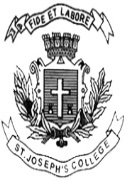 ST. JOSEPH’S COLLEGE (AUTONOMOUS), BANGALORE-27ST. JOSEPH’S COLLEGE (AUTONOMOUS), BANGALORE-27ST. JOSEPH’S COLLEGE (AUTONOMOUS), BANGALORE-27ST. JOSEPH’S COLLEGE (AUTONOMOUS), BANGALORE-27ST. JOSEPH’S COLLEGE (AUTONOMOUS), BANGALORE-27ST. JOSEPH’S COLLEGE (AUTONOMOUS), BANGALORE-27BCA-II SEMESTERBCA-II SEMESTERBCA-II SEMESTERBCA-II SEMESTERBCA-II SEMESTERBCA-II SEMESTER SEMESTER EXAMINATION-APRIL 2019MICROPROCESSOR-CA 2218 SEMESTER EXAMINATION-APRIL 2019MICROPROCESSOR-CA 2218 SEMESTER EXAMINATION-APRIL 2019MICROPROCESSOR-CA 2218 SEMESTER EXAMINATION-APRIL 2019MICROPROCESSOR-CA 2218 SEMESTER EXAMINATION-APRIL 2019MICROPROCESSOR-CA 2218 SEMESTER EXAMINATION-APRIL 2019MICROPROCESSOR-CA 2218Time-   2.5 hrs.Time-   2.5 hrs.Max Marks-70 Max Marks-70 Max Marks-70 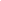 PART AAnswer all the questions                                                                         2*10=20PART AAnswer all the questions                                                                         2*10=20PART AAnswer all the questions                                                                         2*10=20